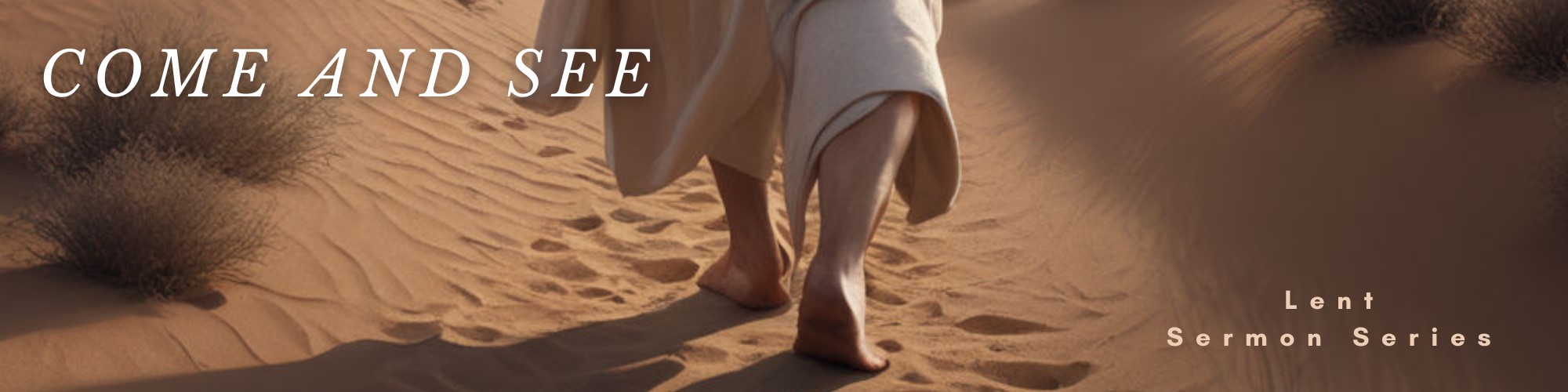 “WEEK #2 – The Disciples of Jesus”Preached: 	February 25, 2024Preacher:	Keenan BarberSeries:		“Come and See” – Lent 2024Scripture:	Matthew 4:18-22SECTION 1 – GROWTH GROUP QUESTIONSThis passage is relatively short. What is your overall takeaway from reading Matthew’s retelling of the calling of the first disciples? When did you first feel a call from Jesus to follow him? How did you respond? This passage relays the calling of two different sets of brothers to follow Jesus. Why do you think Jesus decides to call these relatives at the same time? Do you have family that are a part of the “Church Universal?” Is it helpful to have all of your family following Jesus?These new followers of Jesus leave things behind to follow Jesus. What kinds of sacrifices have you made in your life in order to be a full follower of Jesus? What might be other parts of your life that Jesus might be calling you to leave behind in order to be more fully on board with his plans for you?Keenan talked about in his sermon what it means for a rabbi to call potential pupils into being followers of that teacher. What do you think it means to be a “pupil” of Jesus in our modern context? Why is that challenging to us? Do you ever wonder what God has in mind for your life – why you are here? What your purpose is? Do you have a sense of what that is in your life? Share that with the group OR share why it might be hard for you to know that. Jesus is an inviter. How do we become more comfortable and confident in inviting people we know to know Jesus? What might that look like in the weeks leading up to Easter?   SECTION 2 – PRAYER Pray about invitations you might consider for Easter. Pray about a refining of people’s Kingdom purpose. 